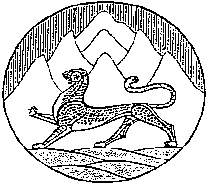 Республика Северная Осетия-АланияСобрание представителей муниципального образования Ирафский районРЕШЕНИЕ     от 02.08.2022г. №38/3                                                                                 с. ЧиколаО внесении изменений  в решение Собрания представителей муниципального образования Ирафский район «Об утверждении Прогнозного плана приватизации муниципального имущества муниципального образования Ирафский район» от 28.12.2021г. №34/6.       В соответствии с Федеральным законом от 21.12.2011 г. №178-ФЗ «О приватизации государственного и муниципального имущества», Уставом муниципального образования Ирафский район, Собрание представителей муниципального образования Ирафский районРЕШАЕТ:       1. Пункт 2 приложения  Прогнозного плана приватизации муниципального имущества муниципального образования Ирафский район утвержденный решением Собрания представителей муниципального образования Ирафский район изложить в следующей редакции: Нежилое здание лит. А (типография) с земельным участком с кадастровым номером 15:04:0060144:142, расположенный по адресу: РСО-Алания Ирафский район с.Чикола, улица А.Макоева, д.33В.       3.  Настоящее решение опубликовать в районной газете «Ираф» и разместить  на официальном сайте АМС Ирафского района.       4.     Настоящее решение вступает в силу со дня его опубликования.Глава муниципального образованияИрафский район                                                                                К.М. Гуцунаев                                            